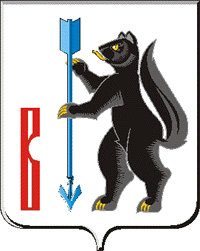  АДМИНИСТРАЦИЯ ГОРОДСКОГО ОКРУГА ВЕРХОТУРСКИЙП О С Т А Н О В Л Е Н И Еот 20.02.2018г. № 102г. ВерхотурьеО внесении изменений в постановление Администрациигородского округа Верхотурский от 12.01.2016г. № 03 «Об утверждении Реестра маршрутов муниципальных регулярных перевозок пассажиров и багажа автомобильным транспортом на территории городского округа Верхотурский»В соответствии с Федеральным законам от 06 октября 2003 года №131-ФЗ «Об общих принципах организации местного самоуправления в Российской Федерации», пункта 2 статьи 39 Федерального закона от 13 июля 2015 года № 220-ФЗ «Об организации регулярных перевозок пассажиров и багажа автомобильным транспортом и городским наземным электрическим транспортом в Российской Федерации и о внесении изменений в отдельные законодательные акты Российской Федерации», руководствуясь Уставом городского округа Верхотурский,ПОСТАНОВЛЯЮ:          1. Внести изменения в постановление Администрации городского округа Верхотурский от 12.01.2016г. № 03 «Об утверждении Реестра маршрутов муниципальных регулярных перевозок пассажиров и багажа автомобильным транспортом на территории городского округа Верхотурский», изложив приложение к Реестру маршрутов муниципальных регулярных перевозок пассажиров и багажа автомобильным транспортом на территории городского округа Верхотурский в новой редакции в соответствии с приложением к настоящему постановлению.2. Опубликовать настоящее постановление в информационном бюллетене «Верхотурская неделя» и разместить на официальном сайте городского округа Верхотурский.4. Контроль исполнения настоящего постановления оставляю за собой.Главагородского округа Верхотурский						А.Г. ЛихановПриложение к постановлениюАдминистрации городского округа Верхотурскийот 20.02.2018г. № 102«Об утверждении Реестра маршрутов муниципальныхрегулярных перевозок пассажиров и багажа автомобильным транспортом на территории городского округа Верхотурский»СВОДНОЕ РАСПИСАНИЕДВИЖЕНИЯ АВТОБУСНЫХ МАРШРУТОВ НА ТЕРРИТОРИИ ГОРОДСКОГО ОКРУГА ВЕРХОТУРСКИЙ№ маршрутаНаименование маршрутаВремя отправленияВремя отправленияВремя отправленияВремя отправленияВремя отправленияВремя отправленияВремя отправленияВремя отправленияВремя отправленияВремя отправленияДни следования101«Торговый центр – ИК-53»торговый центрторговый центрторговый центрцентральнаяцентральнаяцентральнаяцентральнаяИК-53ИК-53ИК-53понедельник, вторник, среда, четверг, пятница101«Торговый центр – ИК-53»06.4506.4506.4506.4507.1007.1007.10понедельник, вторник, среда, четверг, пятница101«Торговый центр – ИК-53»07.4507.4507.4507.4508.1008.1008.10понедельник, вторник, среда, четверг, пятница101«Торговый центр – ИК-53»07.3507.3507.3508.4508.4508.4508.4509.1009.1009.10понедельник, вторник, среда, четверг, пятница101«Торговый центр – ИК-53»09.4509.4509.4509.4510.1010.1010.10понедельник, вторник, среда, четверг, пятница101«Торговый центр – ИК-53»11.3011.3011.3011.3011.5511.5511.55понедельник, вторник, среда, четверг, пятница101«Торговый центр – ИК-53»12.3012.3012.3012.3012.5512.5512.55понедельник, вторник, среда, четверг, пятница101«Торговый центр – ИК-53»13.3013.3013.3013.3013.5513.5513.55понедельник, вторник, среда, четверг, пятница101«Торговый центр – ИК-53»14.3014.3014.3014.3014.5514.5514.55понедельник, вторник, среда, четверг, пятница101«Торговый центр – ИК-53»15.3015.3015.3015.3015.5515.5515.55понедельник, вторник, среда, четверг, пятница101«Торговый центр – ИК-53»16.3016.3016.3016.3016.5516.5516.55понедельник, вторник, среда, четверг, пятница101«Торговый центр – ИК-53»17.2017.2017.2017.3017.3017.3017.3017.5517.5517.55понедельник, вторник, среда, четверг, пятница101«Торговый центр – ИК-53»18.2018.2018.2018.3018.3018.3018.3018.5518.5518.55понедельник, вторник, среда, четверг, пятница101«Торговый центр – ИК-53»7.207.207.207.307.307.307.307.557.557.55суббота, воскресенье101«Торговый центр – ИК-53»8.208.208.208.308.308.308.308.558.558.55суббота, воскресенье101«Торговый центр – ИК-53»9.309.309.309.309.559.559.55суббота, воскресенье101«Торговый центр – ИК-53»11.3011.3011.3011.3011.5511.5511.55суббота, воскресенье101«Торговый центр – ИК-53»12.3012.3012.3012.3012.5512.5512.55суббота, воскресенье101«Торговый центр – ИК-53»13.3013.3013.3013.3013.5513.5513.55суббота, воскресенье101«Торговый центр – ИК-53»14.3014.3014.3014.3014.5514.5514.55суббота, воскресенье101«Торговый центр – ИК-53»15.3015.3015.3015.3015.5515.5515.55суббота, воскресенье101«Торговый центр – ИК-53»17.2017.2017.2016.3016.3016.3016.3016.5516.5516.55суббота, воскресенье101«Торговый центр – ИК-53»18.2018.2018.2017.3017.3017.3017.3017.5517.5517.55суббота, воскресенье101«Торговый центр – ИК-53»18.3018.3018.3018.3018.5518.5518.55суббота, воскресенье102«Мостовая–Фура–Калачик-торговый центр-ж/д Вокзал»п. Мостоваяп. Фурап. Фураторговый центрторговый центрторговый центрцентральнаяцентральнаяцентральнаяж/д вокзалпонедельник, вторник, среда, четверг, пятница102«Мостовая–Фура–Калачик-торговый центр-ж/д Вокзал»07.2507.3507.3508.0508.0508.0508.1508.1508.1508.40понедельник, вторник, среда, четверг, пятница102«Мостовая–Фура–Калачик-торговый центр-ж/д Вокзал»09.0509.0509.0509.1509.1509.1509.40понедельник, вторник, среда, четверг, пятница102«Мостовая–Фура–Калачик-торговый центр-ж/д Вокзал»10.0510.0510.0510.1510.1510.1510.40понедельник, вторник, среда, четверг, пятница103«Торговый центр – Центральная – ИК 53»торговый центрторговый центрторговый центрцентральнаяцентральнаяцентральнаяцентральнаяж/д вокзалж/д вокзалж/д вокзалпонедельник, вторник, среда, четверг, пятница, суббота, воскресенье103«Торговый центр – Центральная – ИК 53»05.5005.5005.5006.0006.0006.0006.0006.2506.2506.25понедельник, вторник, среда, четверг, пятница, суббота, воскресенье103«Торговый центр – Центральная – ИК 53»06.5006.5006.5007.0007.0007.0007.0007.2507.2507.25понедельник, вторник, среда, четверг, пятница, суббота, воскресенье103«Торговый центр – Центральная – ИК 53»07.5007.5007.5008.0008.0008.0008.0008.2508.2508.25понедельник, вторник, среда, четверг, пятница, суббота, воскресенье103«Торговый центр – Центральная – ИК 53»09.5009.5009.5010.0010.0010.0010.0010.2510.2510.25понедельник, вторник, среда, четверг, пятница, суббота, воскресенье103«Торговый центр – Центральная – ИК 53»10.5010.5010.5011.0011.0011.0011.0011.2511.2511.25понедельник, вторник, среда, четверг, пятница, суббота, воскресенье103«Торговый центр – Центральная – ИК 53»11.5011.5011.5012.0012.0012.0012.0012.2512.2512.25понедельник, вторник, среда, четверг, пятница, суббота, воскресенье103«Торговый центр – Центральная – ИК 53»12.5012.5012.5013.0013.0013.0013.0013.2513.2513.25понедельник, вторник, среда, четверг, пятница, суббота, воскресенье103«Торговый центр – Центральная – ИК 53»13.5013.5013.5014.0014.0014.0014.0014.2514.2514.25понедельник, вторник, среда, четверг, пятница, суббота, воскресенье103«Торговый центр – Центральная – ИК 53»14.5014.5014.5015.0015.0015.0015.0015.2515.2515.25понедельник, вторник, среда, четверг, пятница, суббота, воскресенье103«Торговый центр – Центральная – ИК 53»15.5015.5015.5016.0016.0016.0016.0016.2516.2516.25понедельник, вторник, среда, четверг, пятница, суббота, воскресенье103«Торговый центр – Центральная – ИК 53»16.5016.5016.5017.0017.0017.0017.0017.2517.2517.25понедельник, вторник, среда, четверг, пятница, суббота, воскресенье103«Торговый центр – Центральная – ИК 53»17.5017.5017.5018.0018.0018.0018.0018.2518.2518.25понедельник, вторник, среда, четверг, пятница, суббота, воскресенье103«Торговый центр – Центральная – ИК 53»18.5018.5018.5019.0019.0019.0019.0019.2519.2519.25понедельник, вторник, среда, четверг, пятница, суббота, воскресенье103«Торговый центр – Центральная – ИК 53»20.2020.2020.2020.3020.3020.3020.3020.5520.5520.55понедельник, вторник, среда, четверг, пятница, суббота, воскресенье103«Торговый центр – Центральная – ИК 53»21.2021.2021.2021.3021.3021.3021.3021.5521.5521.55понедельник, вторник, среда, четверг, пятница, суббота, воскресенье103«Торговый центр – Центральная – ИК 53»22.2022.2022.2022.3022.3022.3022.3022.5522.5522.55понедельник, вторник, среда, четверг, пятница, суббота, воскресенье104«Верхотурье – п. Калачик – д/о «Актай»торговый центрторговый центрторговый центрцентральнаяцентральнаяцентральнаяцентральнаяд/о «Актай»д/о «Актай»д/о «Актай»понедельник, вторник, среда, четверг, пятница104«Верхотурье – п. Калачик – д/о «Актай»07.0507.0507.0507.0507.3007.3007.30понедельник, вторник, среда, четверг, пятница104«Верхотурье – п. Калачик – д/о «Актай»08.0508.0508.0508.1508.1508.1508.1508.5008.5008.50понедельник, вторник, среда, четверг, пятница104«Верхотурье – п. Калачик – д/о «Актай»09.2509.2509.2509.2510.0010.0010.00понедельник, вторник, среда, четверг, пятница104«Верхотурье – п. Калачик – д/о «Актай»11.3511.3511.3511.3512.1012.1012.10понедельник, вторник, среда, четверг, пятница104«Верхотурье – п. Калачик – д/о «Актай»12.4512.4512.4512.4513.2013.2013.20понедельник, вторник, среда, четверг, пятница104«Верхотурье – п. Калачик – д/о «Актай»13.5513.5513.5513.5514.2514.2514.25понедельник, вторник, среда, четверг, пятница104«Верхотурье – п. Калачик – д/о «Актай»14.5514.5514.5515.0515.0515.0515.0515.4015.4015.40понедельник, вторник, среда, четверг, пятница104«Верхотурье – п. Калачик – д/о «Актай»16.2516.2516.2516.2517.0017.0017.00понедельник, вторник, среда, четверг, пятница104«Верхотурье – п. Калачик – д/о «Актай»17.3517.3517.3517.3518.1018.1018.10понедельник, вторник, среда, четверг, пятница104«Верхотурье – п. Калачик – д/о «Актай»торговый центрторговый центрторговый центрцентральнаяцентральнаяцентральнаяцентральнаяд/о «Актай»д/о «Актай»д/о «Актай»суббота104«Верхотурье – п. Калачик – д/о «Актай»07.0507.0507.0507.0507.3007.3007.30суббота104«Верхотурье – п. Калачик – д/о «Актай»08.0508.0508.0508.1508.1508.1508.1508.5008.5008.50суббота104«Верхотурье – п. Калачик – д/о «Актай»16.2516.2516.2516.2517.0017.0017.00суббота104«Верхотурье – п. Калачик – д/о «Актай»17.3517.3517.3517.3518.1018.1018.10суббота105«Верхотурье – Прокоп Салда»ВерхотурьеВерхотурьеВерхотурьеВерхотурьеПрокоп-СалдаПрокоп-СалдаПрокоп-СалдаПрокоп-СалдаПрокоп-СалдаПрокоп-Салдапонедельник, пятница105«Верхотурье – Прокоп Салда»06.1506.1506.1506.1507.0507.0507.0507.0507.0507.05понедельник, пятница105«Верхотурье – Прокоп Салда»понедельник, пятница105«Верхотурье – Прокоп Салда»понедельник, пятница105«Верхотурье – Прокоп Салда»понедельник, пятница105«Верхотурье – Прокоп Салда»15.0015.0015.0015.0015.5015.5015.5015.5015.5015.50понедельник, пятница501«Верхотурье – Пия»ВерхотурьеВерхотурьеВерхотурьеПрокоп-СалдаПрокоп-СалдаПрокоп-СалдаПрокоп-СалдаПияПияПиятретья пятница каждого месяца501«Верхотурье – Пия»06.1506.1506.1507.0507.0507.0507.0517.3017.3017.30третья пятница каждого месяца501«Верхотурье – Пия»15.0015.0015.0015.5015.5015.5015.5016.2016.2016.20третья пятница каждого месяца502«Верхотурье – Дерябино»ДерябиноДерябиноМеркушиноМеркушиноМеркушиноУсть-СалдаУсть-СалдаУсть-СалдаВерхотурьеВерхотурьепонедельник, среда, пятница502«Верхотурье – Дерябино»07.1517.3007.1517.3006.4516.4506.4516.4506.4516.4506.2016.2006.2016.2006.2016.2005.0015.0005.0015.00понедельник, среда, пятница